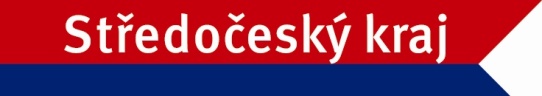 Příloha č. 2 k Programu 2018 pro poskytování dotací z rozpočtu Středočeského kraje na Environmentální vzdělávání, výchovu a osvětuŽádosto poskytnutí dotace prostřednictvím veřejnoprávní smlouvyz Programu 2018 pro poskytování dotací z rozpočtu Středočeského kraje na Environmentální vzdělávání, výchovu a osvětu v rámci Tematického zadání „……………………“ Korespondenční adresaBankovní spojeníJe-li žadatel právnickou osobou, identifikaceŽádost vyplnilDoplňující informaceAkce/ProjektDotacePovinné přílohy k žádosti:Doklad osvědčující legální existenci žadatele, je-li žadatel právnickou osobou nebo je-li fyzickou osobou, která podává žádost o dotaci v rámci své podnikatelské činnosti, a to dle typu žadatele:kopie identifikace z RES (rejstřík ekonomických subjektů), je-li žadatelem obeckopie výpisu z veřejného rejstříku ne starší než tři měsíce (výpis může být pořízen prostřednictvím internetu) nebokopie živnostenského listu (nebo výpis z rejstříku živnostenského podnikání, který může být pořízen prostřednictvím internetu) nebo kopie dokladu o legální existenci žadatele, kterým je právnická osoba nezapisovaná do veřejného rejstříku ne starší než tři měsíce,Kopie dokladu o ustanovení statutárního orgánu, pokud skutečnost, kdo je statutárním orgánem, nevyplývá z výše uvedených dokladů, je-li žadatelem právnická osoba.Stručný popis akce/projektu, položkový rozpočet a harmonogram realizace akce/projektu.Kopie usnesení zastupitelstva obce/rady obce (orgánu dobrovolného svazku obcí – dále jen DSO) o podání žádosti o dotaci z rozpočtu Středočeského kraje na Environmentální vzdělávání, výchovu a osvětu a případném závazku spolufinancování akce z rozpočtu obce (DSO). - týká se obcí a DSO.Písemný souhlas zřizovatele s podáním žádosti, je-li žadatelem příspěvková organizace.Fotodokumentace stávajícího stavu realizované akce/projektu před zahájením prací (v případě výstavby nového objektu fotografie parcely) – alespoň 2 fotografie v tištěné podobě, nikoli na CD.Výčet pozemků, na kterých bude akce/projekt realizována včetně vyjádření vlastníka pozemku, je-li odlišný od žadatele, Výpis z katastru nemovitostí nebo informace o pozemku nebo stavbě z katastru nemovitostí vytištěná z internetu, ne starší než třicet kalendářních dnů (dále jen výpisy z KN), týkající se pozemků nebo staveb, na kterých má být akce/projekt realizována. V originále čestné prohlášení žadatele o podporu v režimu de minimis, splňuje-li požadovaná dotace režim de minimis; vzor čestného prohlášení je uveden v Příloze č. 3 k Programu.Doložení výše spolufinancování (např. v případě finanční účasti třetí osoby smlouvou nebo čestným prohlášením třetí osoby apod.).  Plná moc v originále s úředně ověřenými podpisy zmocněnce a zmocnitele nebo ověřená kopie uvedené plné moci v případě zastoupení žadatele zmocněncem na základě plné moci. Zkušenosti žadatele s prováděním EVVO, životopis, osvědčení o vzdělání, příp. reference k provádění EVVOPovinná prohlášení žadatele:Souhlasím se zpracováním osobních údajů ve smyslu zákona č. 101/2000 Sb., o ochraně osobních údajů a o změně některých zákonů, ve znění pozdějších předpisů, uvedených v této žádosti, povinných přílohách, ve smlouvě o poskytnutí dotace a při plnění povinností z ní plynoucích.Prohlašuji, že tato žádost odpovídá Programu 2018 pro poskytování dotací z rozpočtu Středočeského kraje na Environmentální vzdělávání, výchovu a osvětu.Prohlašuji, že všechny údaje uvedené v této žádosti jsou úplné a pravdivé a nezatajuji žádné okolnosti důležité pro posouzení žádosti. Souhlasím, aby údaje z této žádosti byly zveřejněny na webových stránkách Středočeského kraje.Prohlašuji, že žadatel nemá ke dni podání žádosti závazky po lhůtě jejich splatnosti ve vztahu k rozpočtu Středočeského kraje a závazky po lhůtě splatnosti vůči příspěvkovým organizacím Středočeského kraje a vůči dalším právnickým osobám, jejichž je Středočeský kraj zřizovatelem nebo zakladatelem, a že žadatel není v žádném soudním sporu se Středočeským krajem nebo příspěvkovou organizací Středočeského kraje nebo s jinou právnickou osobou, jejíž je Středočeský kraj zřizovatelem nebo zakladatelem. Žadatel se zavazuje, že  bude v případě poskytnutí dotace postupovat v souladu s Programem 2018 pro poskytování dotací z rozpočtu Středočeského kraje na Environmentální vzdělávání, výchovu a osvětu, v souladu s uzavřenou veřejnoprávní smlouvou o poskytnutí dotace a v souladu s platnými obecně závaznými právními předpisy.Datum: …………………....	Úředně ověřený podpis a případně razítko: ..........................................................................Žádost o dotaci z rozpočtu Středočeského kraje pro rok 2018„NEOTVÍRAT“STŘEDOČESKÝ KRAJKrajský úřadOdbor životního prostředía zemědělstvíZborovská 11150 21 Praha 5Žadatel:Žadatel:Druh žadatele: Druh žadatele: Druh žadatele: IČ:	DIČ:IČ:	DIČ:ORP: ORP: ORP: Ulice: Ulice: Číslo popisné: Číslo popisné: PSČ: Obec: Okres: Okres: Pošta: Pošta: Telefon: Telefon: www: www: www: Email: Email: Datová schránka: Datová schránka: Datová schránka: Adresát: Adresát: Adresát: Ulice: Číslo popisné: PSČ: Obec: Okres: Pošta: ORP: ORP: ORP: Předčíslí účtu: Číslo účtu: Kód banky: Bankovní ústav: Bankovní ústav: Specifický symbol: Osob zastupujících právnickou osobuTitul, jméno a příjmení:Právní důvod zastoupení:Číslo a datum usnesení je-li žadatelem obec:Osob zastupujících právnickou osobuTitul, jméno a příjmení:Právní důvod zastoupení:Číslo a datum usnesení je-li žadatelem obec:Osob s podílem v této právnické osoběvýše tohoto podíluOsob, v nichž má tato právnická osobapřímý podílvýše tohoto podíluJméno a příjmení:Telefon: E-mail: Plátce DPH: ANO/NEÚdaje o zřizovateli (vyplňuje se v případě, že o dotaci žádá příspěvková organizace obce)Údaje o zřizovateli (vyplňuje se v případě, že o dotaci žádá příspěvková organizace obce)Název: Název: Sídlo: Sídlo: IČ:IČ:Kontaktní osoba:E-mail:Název akce/projektu:Tematické zadání:Popis a způsob realizace akce/projektu:Účel, cíle a přínos akce/projektu, odůvodnění žádosti:Možná rizika realizace akce/projektu:Předpokládané zahájení realizace akce/projektu měsíc/rok: Předpokládané ukončení realizace akce/projektu měsíc/rok: Typ dotace:Požadovaná investiční dotace:KčPožadovaná neinvestiční dotace:KčCelková požadovaná dotace v roce 2018:  Kč	z toho materiálové náklady:Kč	z toho náklady na služby:Kč	z toho mzdové náklady:KčPodíl celkové požadované dotace k celkovým nákladům:%Vlastní investiční zdroje:KčVlastní neinvestiční zdroje:KčCelkové vlastní zdroje:KčZdroje jiných subjektů:KčPředpokládané investiční náklady:KčPředpokládané neinvestiční náklady:KčCelkové předpokládané náklady:Kč